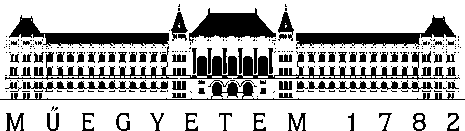 hallgatóSzakdolgozat témaKiírásSzakdolgozat témaKiírásCíme:Angol címe:A Kínai Kísérleti Gyorsreaktor (CEFR) indítási méréseinek elemzése a Serpent Monte Carlo kóddalAnalyses of the Chinese Experimental Fast Reactor start-up tests using the Serpent Monte Carlo codeA Kínai Kísérleti Gyorsreaktor (CEFR) indítási méréseinek elemzése a Serpent Monte Carlo kóddalAnalyses of the Chinese Experimental Fast Reactor start-up tests using the Serpent Monte Carlo codeA téma jellege:Hallgató neve (NEPTUN kódja):NYILVÁNOS vagy TITKOS (a témára vonatkozó jelző maradjon itt)Minta Béla (A2BCDE)NYILVÁNOS vagy TITKOS (a témára vonatkozó jelző maradjon itt)Minta Béla (A2BCDE)Alapszak/szakirány:Energetikai mérnöki alapszak/Atomenergetika specializációEnergetikai mérnöki alapszak/Atomenergetika specializációSzakmai témavezető neve, beosztása:Dr. Subicz János (tudományos főmunkatárs)Dr. Subicz János (tudományos főmunkatárs)munkahelye és annak címe:Témavez./konzulens neve, beosztása:munkahelye és annak címe:MTA Energiatudományi Kutatóközpont, KFKI Campus 1121 Budapest, Konkoly-Thege Miklós út 29-33.Dr. Példa Imre (egyetemi docens)BME Nukleáris Technikai Intézet, 1111 Budapest, Műegyetem rkp. 9., R 317MTA Energiatudományi Kutatóközpont, KFKI Campus 1121 Budapest, Konkoly-Thege Miklós út 29-33.Dr. Példa Imre (egyetemi docens)BME Nukleáris Technikai Intézet, 1111 Budapest, Műegyetem rkp. 9., R 317A feladat részletezése:Sajátítsa el a Serpent Monte Carlo kód használatát és ismerkedjen meg a Monte Carlo kódok elméleti hátterével!Ismerje meg az IAEA CRP keretében kitűzött, a Kínai Kísérleti Gyorsreaktor (CEFR) indítási méréseivel kapcsolatos benchmark feladatának részleteit, a CEFR zóna geometriáját és a közzétett méréseket!Készítse el a CEFR zóna modelljét a Serpent kódhoz!Végezze el a CEFR indítási méréseinek elemzését a Serpent kóddal:első kritikusság,rúdértékességek,üregtényező,hőmérsékleti reaktivitás-tényező,üzemanyag-kazetta értékességek,reakció-gyakoriság eloszlások,reaktivitás-tényezők!Értékelje a kapott eredményeket, és hasonlítsa össze az irodalomban megtalálható mérési eredményekkel!A CEFR reaktor példáján és irodalomkutatás eredményén keresztül ismerkedjen meg a gyorsreaktorok reaktorfizikai tulajdonságaival!Vizsgálja meg a nukleáris adatok szerepét a kapott eredményekre nézve!Elvégzett feladatait a GPK kari szabályozásnak megfelelő formában egy legalább 30 legfeljebb 70 oldalas szakdolgozatban írja le, és adja be határidőre!Sajátítsa el a Serpent Monte Carlo kód használatát és ismerkedjen meg a Monte Carlo kódok elméleti hátterével!Ismerje meg az IAEA CRP keretében kitűzött, a Kínai Kísérleti Gyorsreaktor (CEFR) indítási méréseivel kapcsolatos benchmark feladatának részleteit, a CEFR zóna geometriáját és a közzétett méréseket!Készítse el a CEFR zóna modelljét a Serpent kódhoz!Végezze el a CEFR indítási méréseinek elemzését a Serpent kóddal:első kritikusság,rúdértékességek,üregtényező,hőmérsékleti reaktivitás-tényező,üzemanyag-kazetta értékességek,reakció-gyakoriság eloszlások,reaktivitás-tényezők!Értékelje a kapott eredményeket, és hasonlítsa össze az irodalomban megtalálható mérési eredményekkel!A CEFR reaktor példáján és irodalomkutatás eredményén keresztül ismerkedjen meg a gyorsreaktorok reaktorfizikai tulajdonságaival!Vizsgálja meg a nukleáris adatok szerepét a kapott eredményekre nézve!Elvégzett feladatait a GPK kari szabályozásnak megfelelő formában egy legalább 30 legfeljebb 70 oldalas szakdolgozatban írja le, és adja be határidőre!Feladat kiadása/Beadási határidő:2024. február 23./ 2024. május 24.2024. február 23./ 2024. május 24.Záróvizsga tantárgycsoportjai:1. Energetika 1. Energetika 2. Atomerőművek és termohidraulikájuk2. Atomerőművek és termohidraulikájuk3. Reaktorfizika mérnököknek3. Reaktorfizika mérnököknekA témát kiírom:………………………………………….………………………………………….Budapest, 2024. február 23.A témát jóváhagyom:Budapest, 2024. február 23.A témát elfogadom: Témavezető         ………………………………   ………………………………                GPK dékánhelyettes                   a BME NTI részérőlTémavezető         ………………………………   ………………………………                GPK dékánhelyettes                   a BME NTI részérőlBudapest, 2024. február 23.Alulírott, a feladatkiírás átvételével egyúttal kijelentem, hogy a szakdolgozat előkövetelményeit maradéktalanul teljesítettem. Ellenkező esetben tudomásul veszem, hogy a jelen feladatkiírás és a tárgy felvétele érvényét veszti.………………………………Alulírott, a feladatkiírás átvételével egyúttal kijelentem, hogy a szakdolgozat előkövetelményeit maradéktalanul teljesítettem. Ellenkező esetben tudomásul veszem, hogy a jelen feladatkiírás és a tárgy felvétele érvényét veszti.………………………………